ВАРИАНТ 5Часть 1Нacть 2  Используя метод электронного баланса, расставьте  коэффициен- ты  в  уравнении   реакции,   схема которой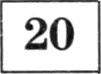 Н 2Ѕ О 4 (конц.)  + S  -------	ЅО 2  +   Н 2ООпределите   окислитель   и восстановитель.66	ОГЭ.  ХИМИЯ.  ТРЕНИРОВОЧНЫЕ  ЗАДАНИЯ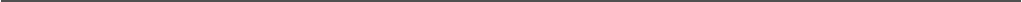   К 284 г раствора сульфата натрия добавляли раствор нитрата бария  до прекращения  выделения  оеадка.  Macca  осадка соста-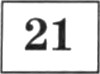 вила 23,3 г. Вычиелите массовую долю еульфата натрия в ис- ходном растворе.Даны   вещества:   N2,   NaOH,   HCl,   NaCl,   (NH4)2 SO4.   Используя воду и  необходимые  вещества  только  из  этого  списка,  получите в две стадии хлорид аммония. Опишите признаки проводимых реакций. Для реакции ионного обмепа напишите сокращепное ионное   уравнение реакции. 	67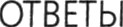 123456789101112131415161718191244413312131232514131424Содержание веряого ответа и указания по оцеяивавию (допускаются   иные  формулировки,   не  искажающие   его смысла)БаллыЭлементы ответа:Составлен   электронный   баланс: 1	S’ — 4 ——г S+42	5+6  +  2° ——г S“4Расставлены  коэффициенты  в  уравнении  реакции:2H2SO 4( g„g    +  S  =  3SOz +  2HzOУказано,   что  cepa  в  степени  окисления   +   6  (или  серная ки-слота за счет серы в  степени  окисления +6) является окислите- лем,   а  cepa  в  степени   окисления   0   является восстановителемОтвет правильный и полный, включает все названные выше элементы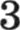 Допущена  ошибка  только  в  одном  из элементов2Допущена  ошибка  в  двух элементах1Все  элементы  ответа  записаны неверно0Ма ксимапьньtй баллСодержавне  вервого ответа  и указания  по оцевивавию(допуекаіотся   иные  формулировки,   не  искажающие   его смысла)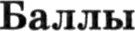 Составлено  ураввение  реакции:Na2SO4   +   Ba(NOд)2   =   BaSO4   + 2NaNOдРассчитаны количество вещества сульфата бария, количество вещества  и  масса  сульфата  натрия:п(BaSO4) = n(Na2SO4) = 23,3/ 233  =  0,1  моль m(Na 2SO4)  =  0, 1  х  142   = 14,2 гВычислена   маесовая  доля  сульфата  натрия:w(Na2 SO4) =  14, 2/284  =  0,05  или  5%Ответ  правильный   и  полный,  содержит   все  вазванные элементы3Правильно  записаны  два  первых   элемента ответа2Правильно  записал  один  элемент  ответа1Все  элементы  ответа  записаны неправильно0Мансимаяьчьtй   бплл3Содержание вервого ответа и указания по оцевивавию (допускак›тся иные формулировки,  не искажающие  его смысла)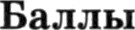 Составлены  два  уравнения  реакций:(NH42) SO4  +  2NaOH  =  2NH  Т  +  Na2 SO4  +  НЛОNHд+  HCl  — NH4CIОписапы  признаки  вротекания реакций:для первой реакции: при нагревании  образуется  бесцветный  rao  с  резким запахом;для второй реакции: при взвимодействии концентрированной соляяой кислоты е газообраоным аммиаком образуется Флый дым. Составлено  сокращенное  ионное  уравнение  реакции:NH4+ + ОН‘	=  NH  1   + НЛООтвет  правильный   и  полный,  содержит  все  названвые  элементы5Правильпо  записаны   четыре  элемента ответа4Содержание вервого ответа и указания по оцевивавию (допускаются   иные  формулировни,   не  искажающие  его смысла)БаллыПравильно  записаны  три  элемента  ответа3Правильно  записаны  два  элемента  ответа2Правильно  записан  один  элемент ответа1Все  элементы  ответа  записаны неправильно0Максижальньtй dалл5